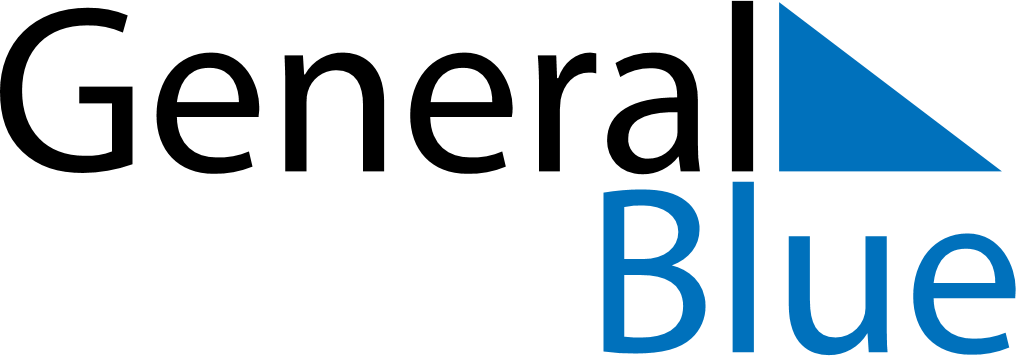 August 1944August 1944August 1944August 1944August 1944SundayMondayTuesdayWednesdayThursdayFridaySaturday12345678910111213141516171819202122232425262728293031